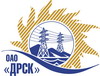 Открытое акционерное общество«Дальневосточная распределительная сетевая  компания»ПРОТОКОЛ ПЕРЕТОРЖКИПРЕДМЕТ ЗАКУПКИ: право заключения Договора на поставку: «Полуприцеп тяжеловоз» для нужд филиала ОАО «ДРСК» «Южно-Якутские ЭС». (Закупка№ 534, раздел 2.2.2)Плановая стоимость: 2 023 728,80 рублей без  учета НДС.ПРИСУТСТВОВАЛИ: два члена постоянно действующей Закупочной комиссии 2-го уровня. ВОПРОСЫ ЗАСЕДАНИЯ ЗАКУПОЧНОЙ КОМИССИИ:Процедура переторжки была проведена по адресу: 6765000, г. Благовещенск, ул. Шевченко 28, каб. 244Дата и время начала процедуры переторжки с предложениями участников:15:00 час. москвы 07.05.2013В ходе проведения переторжки  изъявили желание участвовать в переторжке два участника - ОАО Челябинский машиностроительный завод автомобильных прицепов "Уралавтоприцеп" г. Челябинск, ООО ПКФ «Политранс» ЧелябинскДля наглядности ранжировка предложений сведена в таблицу:Утвердить протокол переторжки№ 219-МТПиРг. Благовещенск________07.05.2013г.№п/пНаименование Участника закупки и его адрес Общая цена заявки до переторжки, руб. без НДСОбщая цена заявки после переторжки, руб. без НДСООО ПКФ «Политранс» Челябинск1 949 1521 779 661,02ОАО Челябинский машиностроительный завод автомобильных прицепов "Уралавтоприцеп"
г. Челябинск2 000 0001 820 000Ответственный секретарь________________________О.А.Моторина